Муниципальное бюджетное дошкольное образовательное учреждение детский сад № 18 "Солнышко"Конспект образовательной деятельностив подготовительной к школе группе«Традиции и быт Кубани»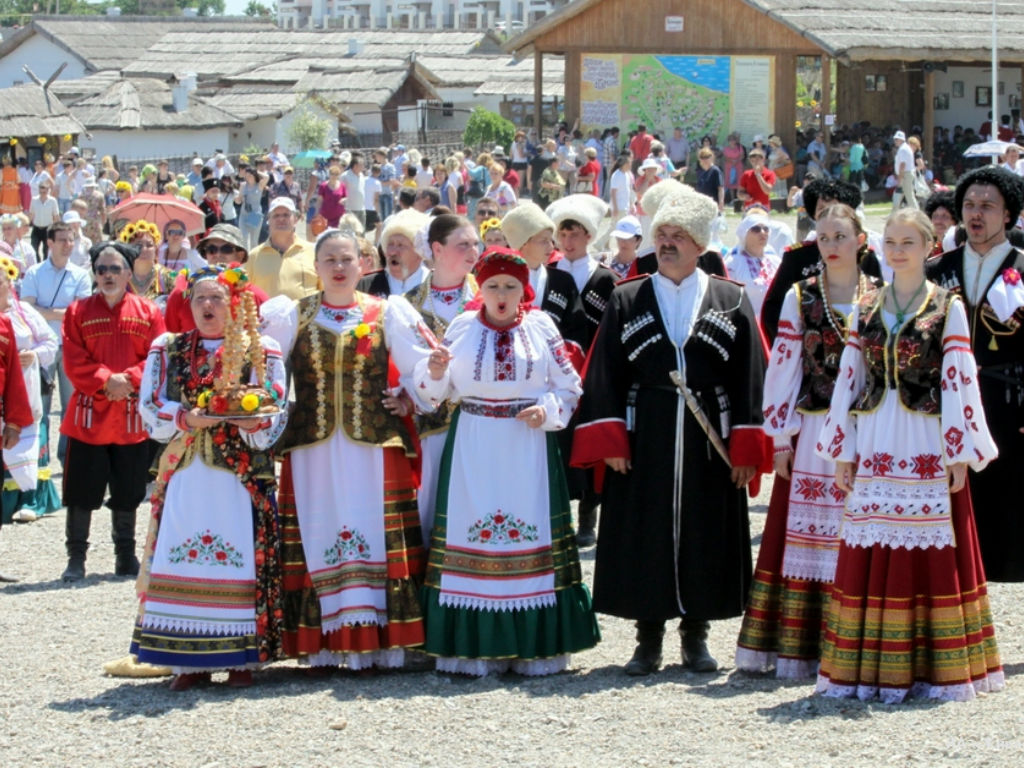 Воспитатель Андриянова Д.Ю.г.Приморско-Ахтарск	2021г.	«Традиции и быт Кубани»Цель: Знакомить детей с жизнью, бытом культурой на Кубани.Задачи:Образовательные: Сформировать представление о жизни Кубанского казачества, их обычаях, традициях, предметах обихода, предметах одежды.Развивающие: Развивать познавательный интерес к истории своего народа.Воспитательные: Воспитывать любовь к своей малой Родине.Демонстрационный материал: иллюстрации изображения казака, казачки, их куреней, рубель, макитра, глэчик, коромысло, вышивки, полотенце, салфетки, украшенные кружевом.Методические приёмы: игровая ситуация, беседа – диалог, показ иллюстраций с изображением казаков, физкультминутка «Самолёт», анализ, подведение итогов.Словарная работа:Традиция, обычай, авторитет, почитать, поход, телега, подвода, хата, плетень, хлопцы.
Ход НОД:Воспитатель:Широка река Кубань, Тонет вечерами
В водах золотой закат Мягкими лучами.
Вечер лег на хуторок, Сумрак темно-синий,
Думу думает казак о судьбе России.
Чернобровый, черноокий, Вьется чуб до уха,
Да папаха набекрень верная подруга.
Над станицей тишина, Да в хуторе раздолье,
Но не спится казаку мысли слишком вольны.
Вот бы все его сыны выросли достойно,
Было б счастье казаку и Родине спокойно.
Воспитатель: Ребята, как вы думаете, о ком говорится в этом стихотворении?Дети:  О казаках.Воспитатель:    Правильно, казаки – люди вольнолюбивые, независимые, гордые.  «Казак» –  означает «вольный человек». Казаки, первыми поселившиеся на Кубани,  умели храбро воевать и жить честно, были смелые,  бесстрашные. Давайте посмотрим, как одевались казаки в старину, какие у них были костюмы.В казачьих семьях глава семьи – как. Он работает в поле, добывает пищу для семьи, а самое главное – охраняет границу от врагов.Посмотрите, какой он носит красивый костюм. На голове папаха из каракуля, на ногах сапоги. На себя надевает рубаху, брюки, черкеску с двумя рядами газырей – для хранения патронов. Зимой на плечи накидывает теплую бурку. Кинжал и сабля подвешиваются  к поясу казака. Жили казаки в хатах, это жилье казаков, которое строили из глины, камыша и соломы.Воспитатель: Чем покрывали крышу?Дети: Крышу покрывали соломой или камышом.Воспитатель:  Правильно, они строили из местных природных материалов, которых было очень  много.  Каркас хаты из прутьев смазывали глиной с двух сторон, чтобы крепче держался и не разваливался, пол заливали глиной. А затем внутри и снаружи белили стены, чтобы было чисто и красиво. Воспитатель: Хаты огораживались специальным забором, который называется — плетень. Дети, из какого материала делали плетень?
Дети: Его делали из камыша или из прутьев.Воспитатель: Ребята, а вы хотите посмотреть, как жили казаки? Дети: Да!Воспитатель: Смотрите, как жили казаки. Казачий курень – это печь, шкаф для посуды, комод для белья, кованные и деревянные сундуки, железная кровать, круглый стол, деревянная лавка. На стенах – семейные фотографии, вышитые рушники (дети рассматривают). Воспитатель: Его жена, казачка, занимается дома по – хозяйству. С утра ей надо сходить к колодцу, принести воды на коромысле, чтобы можно было постирать грязную одежду, приготовить пищу.А белье гладили вот этим предметом, называется он – рубель. Он ребристый. На каталку наматывают мятое полотенце и с силой проводят по нему рубелем несколько раз. Белье получается гладким, и пахучим (дать детям попробовать погладить, таким образом, белье). Повторите, как называется такой утюг?Воспитатель: Как вы думаете, какой посудой пользовались казаки, что она собой представляла? Молоко казаки хранили в глиняной посуде, которая называется – глэчик. Молоко в нем долго не прокисает. Тесто казачки замешивали в макитре – большом, глиняном горшке. Ну а чай пили, конечно же, из самовара.Воспитатель: Запомнили название посуды? (повторите).Воспитатель: Семьи у казаков были большие, было много детей, и все жили в дружбе и любви. А вы знаете, что такое многодетная семья? (ответы детей) Очень строго в казачьей семье соблюдались традиции и обычаи.Традиция – это то, что передается от отца к сыну или от бабушки к внучке,  например: как одеваться, как проводить праздники.Обычай – это правило поведения людей, которые также передается от старших людей к младшим.Скажите, пожалуйста, какие главные законы должны знать казаки  с детства?
Дети: С уважением относится к старшим.Уважать мать, сестру, жену.Надо быть честным и скромным.Надо заботиться о своих родителях, когда они будут старенькими.
Защищать  от врагов свою Родину.Воспитатель: Молодцы ребята, вы это хорошо усвоили. В казачьих  семьях авторитет, почитание родителей было наиболее важным делом. Без согласия родителей не решался ни один вопрос. В обращении  к родителям и старшим соблюдались сдержанность, вежливость, уважительность. Как на Кубани обращались к отцу и матери?Дети: К отцу и матери обращались только на Вы.Воспитатель: Обычай уважения и почитания старших по возрасту требовал выполнения особых правил. Кто ответит, что это за правила?
Дети: При появлении старшего по возрасту все должны были встать.
Если казаки были в форме,  должны были приложить руку к шапке.
Если казак был без формы, то должен снять шапку и поклониться.
Воспитатель: Что не разрешалось делать в присутствии старших?
Дети: Не разрешалось сидеть.Не разрешалось разговаривать, прерывать разговор старших.
Не разрешалось курить.Воспитатель: А какие еще правила соблюдали казаки?
Дети: Нельзя  было обгонять старшего по возрасту, надо было спросить разрешения, можно ли пройти.Старым и пожилым людям  младшие должны были уступить дорогу.
Воспитатель: Молодцы, ребята.  На словах вы очень хорошо запомнили и
усвоили правила. Было бы замечательно, если бы эти правила вы стали соблюдать в жизни.Вы всё правильно сказали. Уважение к старшим прививалось в казацких семьях  с ранних лет. Во время приема гостей  детям запрещалось не только сидеть, но и находиться в комнате, где велись разговоры. Вот такие строгие обычаи соблюдались в семьях, но это не значит, что старшие не любили младших. Они их любили, следили, чтобы чужие не обижали, заботились о них, играли с ними. Вот и мы с вами сейчас немного поиграем. Руки в стороны в полёт (дети поднимают прямые руки в стороны)
Полетит наш самолёт (поворачиваются вокруг себя)Сделал правый поворот, (через правое плечо, подняв правую руку)
Сделал левый поворот, (поворачиваются через левое плечо, подняв левую руку)Крыльями покачал (покачивают крыльями руками)
Загудел и задрожал. (поднимаются на носки, опускаются на всю ступню и гудят « у — у- у …»)
Начинается полёт, (бегут по кругу, расставив руки в стороны)
Полетел наш самолёт,
Вот закончился полёт, (замедляют бег приземлился самолет. опускаются на одно колено).Воспитатель: Хорошо размялись. А теперь давайте вспомним, какие вы знаете пословицы о казаках.Дети: Казак и в беде не плачет.Где казак, там и слава.Атамана из плохого казака не получится.Казак без службы – не казак.Не тот казак, кто поборол, а тот, кто вывернулся.Где враг, там и казак.Казачий обычай такой: где просторно, тут и спать ложись.Казак сам себя веселит.Воспитатель: А знаете ли вы, что казаки большую часть жизни проводили на службе, в боях, в походах.Поход – это организованное передвижение людей. Походы бывают туристические и военные. Однако, несмотря на длительные отлучки из дома, главная роль в семье принадлежала мужчине, он обеспечивал семью и поддерживал порядок в доме.После долгого похода  казаки всегда возвращались домой с подарками. Кто из вас, ребята, скажет, на чем раньше ездили жители Кубани?
Жители Кубани ездили  верхом на лошадях,  а ещё на телегах, на подводах.Телега – это четырехколесная грузовая повозка с низким кузовом для перевозки грузов. Подвода – это также четырехколесная повозка но с высоким кузовом для перевозки как груза, так и людей.Воспитатель: Так кого же можно назвать верным другом казака?
Дети: Конь был  верным другом казака.Воспитатель:   У казаков была  особая любовь к лошадям. Лошади были их самыми верными друзьями. Они не расставались ни в бою, ни в труде. Часто казаки на праздниках проводили скачки. На скачках выставлялись племенные, отборные кони.  А знаете ли вы пословицы и поговорки о казацких лошадях?Воспитатель: Конь казаку – лучший друг.Казак сам не ест, а коня накормит.Казак без коня, что солдат без ружья.Сам погибай, а коня выручай.Казаку конь – отец родной и товарищ дорогой.Без коня казак кругом сирота.Казак голоден, а конь его сыт.Воспитатель: А  знаете, что главным оружием у казаков был кинжал. Покупать кинжал  считалось позором для казака. По обычаю кинжал передавался по наследству от отца к сыну, дарился или добывался в бою.Итог занятия:Воспитатель: Сегодня мы с вами узнали о жизни и традициях наших предков – казаках. Ребята, а что больше вам понравилось сегодня. Ответы детей.Воспитатель: Молодцы ребята, давайте послушаем Кубанскую казачью песню «Ой, при лужке, при лужке». Звучит фонограмма песни.